ПЛАН ЗАСТРОЙКИКОМПЕТЕНЦИИ «РЕСТАВРАЦИЯ ПРОИЗВЕДЕНИЙ ЖИВОПИСИ»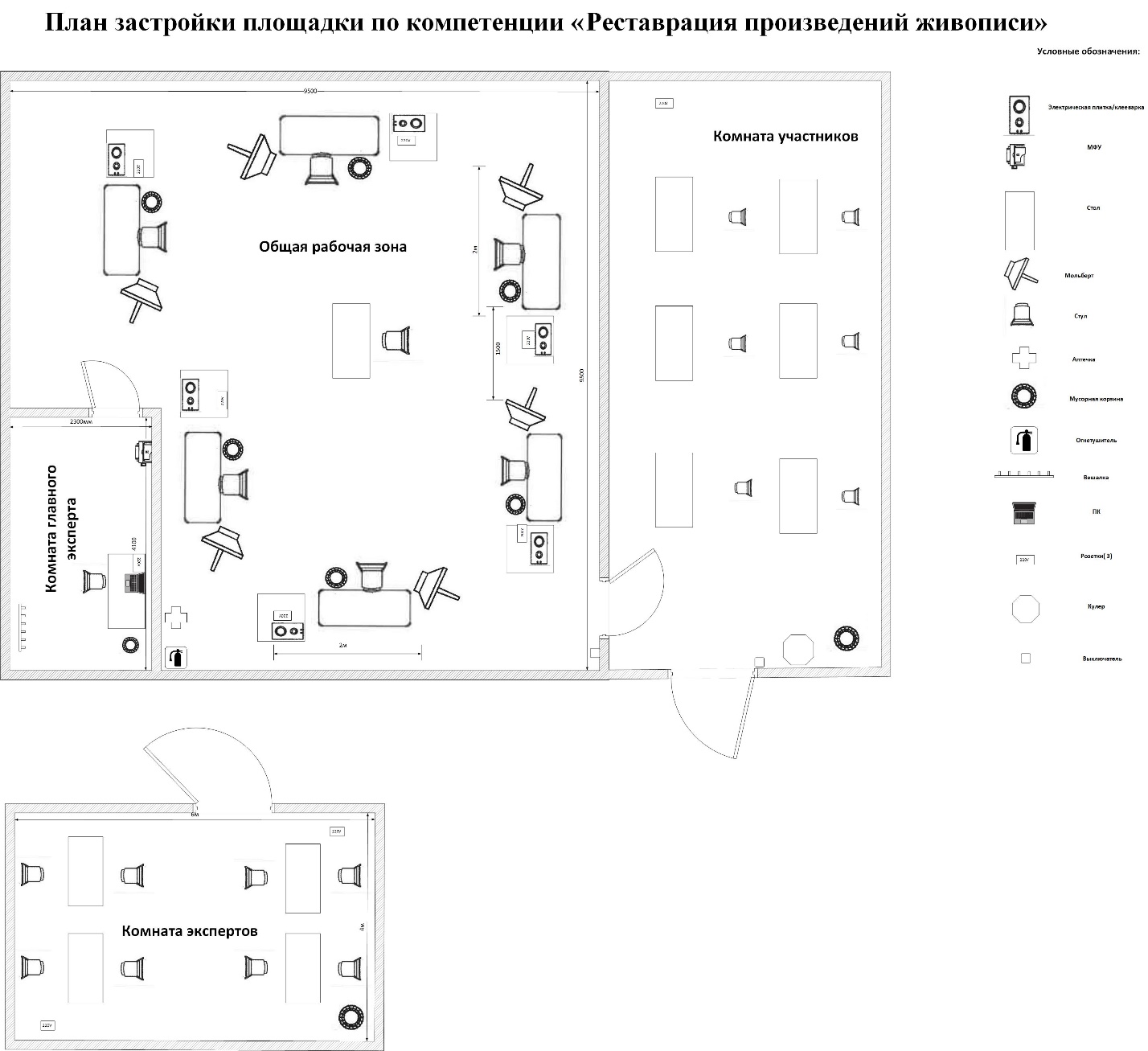 План застройки может иметь иную планировку, утвержденную главным экспертом площадки. Площадь площадки не менее 90 м2.         При выполнении конкурсного задания (инвариант) площадь рабочего места остается неизменной.Комната участников, комната экспертов, главного эксперта могут находиться в другом помещении, за пределами конкурсной площадки в шаговой доступности. Зона работы главного эксперта может размещаться как в отдельном помещении, так и в комнате экспертов.